Arbeitsauftrag: Freizeitaktivitäten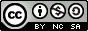 EinzelarbeitÖffne die Webseite Scribble Maps. 
Orientiere dich auf der Webseite. (AFB 1)Welche Signaturen gibt es? Wie erstellt man eine Legende? Wo kann ich Zusatzinformationen hinzufügen? …Wenn du Hilfe benötigst, kannst du dir eine Anleitung im Lernkurs als Unterstützung nehmen. 
Informiere dich im Internet welche Möglichkeiten es in deinem Wohnort gibt, deine Freizeit zu gestalten.Sportstätten (Fußballplatz, Tennisplatz, Schwimmbad, …)TheaterKinoMusikschuleJugendtreff…Notiere dir in Stichworten, welche Orte du gefunden hast. (AFB 1)
Trage nun die Orte in eine neue Scribble Map ein. Verwende dazu passende Signaturen. 
(AFB 2)
Trage auch die Orte in die Karte ein, die du öfters besuchst. Markiere diese zusätzlich. 
(AFB 2)
Erstelle zudem eine Legende. (AFB 2)
Wenn du fertig bist, speichere die Scribble Map ab und lade sie im Lernkurs deiner Klasse hoch. 
Nimm Stellung, welche weiteren Freizeitmöglichkeiten deiner Meinung nach in deinem Ort fehlen. (AFB 3)
Welche sind das und wo würdest du diese in deinem Wohnort platzieren? 
Markiere diese mithilfe einer speziellen Signatur in deiner Karte. (AFB 2)
Vergiss nicht, die Signatur in deiner Legende einzutragen. (AFB 2)